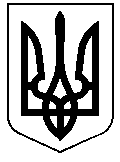 РЕШЕТИЛІВСЬКА МІСЬКА РАДАПОЛТАВСЬКОЇ ОБЛАСТІВИКОНАВЧИЙ КОМІТЕТРІШЕННЯ29 грудня 2022 року                                                                                    № 260Про роботу служби у справах дітей за 2022 рікКеруючись Законом України „Про місцеве самоврядування в Україні”, рішенням виконавчого комітету Решетилівської міської ради від 29.12.2021       № 382 „Про затвердження плану роботи виконавчого комітету Решетилівської міської ради на 2022 рік” та заслухавши інформацію начальника відділу та заслухавши начальника служби у справах дітей виконавчого комітету Решетилівської міської ради Гмирю Ю.А. , виконавчий комітет Решетилівської міської радиВИРІШИВ:Інформацію начальника служби у справах дітей виконавчого комітету Решетилівської міської ради Гмирі Ю.А. про роботу служби у справах дітей виконавчого комітету міської ради за 2022 рік взяти до відома (додається).Секретар міської ради								Т.А. МалишІнформація про роботу служби у справах дітей виконавчого комітету міської ради за 2022 рікСлужба у справах дітей виконавчого комітету Решетилівської міської ради (далі служба) створена відповідно до рішення Решетилівської міської ради від 18.11.2020 № 1269-42-VII „Про створення служби у справах дітей виконавчого комітету Решетилівської міської ради”, як юридична особа публічного права почала функціонувати з 26.03.2021 року. Штатна чисельність служби складає 2 штатні одиниці (начальник служби та головний спеціаліст служби). Протягом звітного періоду службою у справах дітей проводилась робота, спрямована на реалізацію пріоритетних завдань, першочергово це захист прав дітей-сиріт, дітей, позбавлених батьківського піклування та дітей, які проживають в сім’ях, де батьки ухиляються від виконання батьківських обов’язків.Станом на 01 грудня 2022 року на обліку в службі перебувало 72 дитини, з них: 24 дитини-сироти та 48 дітей, позбавлених батьківського піклування. До сімейних форм виховання влаштовано 67 дітей – 44 дитини влаштовано на виховання у сім’ї опікунів (піклувальників), 16 – у дитячі будинки сімейного типу, 7 – у прийомні сім’ї. На повному держаному забезпеченні перебуває 5.Протягом 2022 року на первинний облік поставлено 6 дітей-сиріт та дітей позбавлених батьківського піклування, з них: 3 влаштовано до сімей громадян під опіку, 2 дітей в дитячий будинок сімейного типу, 1 дитина усиновлена.Усім дітям, поставленим на первинний облік дітей, які залишилися без батьківського піклування, дітей-сиріт та дітей, позбавлених батьківського піклування надано статус відповідно до чинного законодавства.На місцевому обліку перебуває 24 дитини, які підлягають усиновленню та ведеться нагляд з 6 дітьми, які були усиновлені. Також перебуває на обліку 1 родина кандидатів в усиновлювачі, вони успішно пройшли навчання, отримали висновок, але на жаль, зараз складно знайти їм дитину, відповідно до рекомендацій, тому що переважна більшість закладів евакуйована.На кінець 2022 року у громаді функціонує 1 дитячий будинок сімейного типу (7 дітей) та 7 прийомних сімей, до яких на виховання спільне проживання влаштовано 10 дітей. В березні цього року в громаду прибув дитячий будинок сімейного типу з с. Леб’яже Чугуївського району, де виховується 10 дітей.За звітний період з обліку було знято 5 дітей, з них 4 – у зв’язку з досягненням повноліття, 1 – у зв’язку з усиновленням.Службою у справах дітей здійснюється постійний контроль за додержанням прав дітей через проведення обстежень їх умов проживання про що складаються відповідні акти. Дані акти наявні в особових справах дітей, також є щорічні висновки про стан утримання, навчання та виховання дитини-сироти чи дитини, позбавленої батьківського піклування  та інші документи, які необхідно оновлювати, відповідно до вимог законодавства.Службою у справах дітей постійно проводиться інформаційно-роз’яснювальна робота щодо права зарахування дітей-сиріт та дітей, позбавлених батьківського піклування, які досягли 16 років, на квартирний облік за місцем їх походження. На кінець 2022 року на квартирному обліку перебуває 5 дітей даної категорії та 29 осіб з числа дітей-сиріт та дітей, позбавлених батьківського піклування.Служба у справах дітей здійснює організаційне забезпечення діяльності Комісії з питань захисту прав дитини при виконавчому комітеті Решетилівської міської ради. У 2022 році проведено 8 засідань даної Комісії, на яких були розглянуті питання, що стосувалися прав та інтересів дітей.З 1 січня 2022 року службою підготовлено та подано на розгляд виконкому 27 проектів рішень, які стосувалися інтересів дітей.На обліку в службі у справах дітей виконавчого комітету міської ради станом на 1 грудня 2022 року перебуває 63 дітей, як таких, що перебувають у складних життєвих обставинах, що проживають у 21 сім’ї. З них: 12 – як такі, що зазнали насильства, 51 – проживають у сім’ях, в яких батьки ухиляються від виконання батьківських обов’язків.Протягом року на облік поставлено 36 дітей зазначеної категорії, знято – 26 дітей.Службою у справах дітей здійснюються заходи щодо соціального захисту і захисту прав та інтересів дітей, що перебувають у складних життєвих обставинах. Протягом року:– проведено 180 обстежень умов проживання дітей у сім’ях;– направлено 4 подання у відділ поліції щодо притягнення до адміністративної відповідальності батьків, які ухиляються від виконання батьківських обов’язків.З дітьми, що потрапили в складні життєвих обставинах проводяться профілактично-виховні бесіди про відвідування занять, шкідливий вплив алкогольних напоїв та тютюнових виробів на організм дитини. Проводиться роз’яснювальна робота з батьками дітей, про наслідки невиконання батьківських обов’язків належним чином.Службою у справах дітей спільно з Центром надання соціальних послуг Решетилівської міської ради, сектором ювенальної превенції Решетилівського відділення поліції проводяться рейди у сім’ї, які опинилися у складних життєвих обставинах, торгівельні заклади. З початку 2022 року проведено 12 рейдів “Діти вулиці”, “Вокзал”.На дітей, які перебувають на обліку служби, розроблені і затверджені на засіданнях міждисциплінарної команди з питань організації соціального захисту дітей індивідуальні плани соціального захисту дитини, в яких передбачено здійснення заходів зацікавленими структурами для задоволення потреб дитини у розвитку й вихованні.Працівники служби у справах дітей займаються підготовкою матеріалів щодо захисту прав та інтересів дітей, а також приймають безпосередню участь у судових справах. За участю представників служби в судах загальної юрисдикції представлені права дітей у 2022 році у 45 судових засіданнях по справах адміністративного, цивільного та кримінального характеру.З початком військової агресії на службу у справах дітей покладено обов’язок видачі документа про підтвердження родинних зв’язків для отримання допомоги на проживання внутрішньо переміщеним особам. В 2022 році такий документ видано 12 особам. Також окремо ведеться облік дітей, які прибули без супроводу дорослих та внутрішньо переміщені сім’ї опікунів (піклувальників) , прийомних сімей, дитячих будинків сімейного типу. За цей період на території громади проживало 4 сімей опікунів (5 дітей), 1 прийомна сім’я (1 дитина), 1 дитячий будинок сімейного типу (10 дітей). Працівниками служби надавалася допомога у вирішенні нагальних проблем цих родин.Начальник служби у справах дітей виконавчого комітету міської ради                                                         Ю.А. Гмиря